Reference Books:The Essentials of Business Etiquette: How to Greet, Eat, and Tweet Your Way to Success by Barabara Pachter, McGraw-Hill Education, 2013.Business Etiquette by Sheetal Kakkar Mehta, HarperCollins Publication, 2012.The Book of Business Etiquette: World After 2022 by John White, 2022 (Kindle version)Everyday Etiquette: How to Navigate 101 Common and Uncommon Social Situations by Patricia Rossi.The Definitive Book of Body Language, by Barbara Pease, Allan Pease, Efinito Publication, 2022You Say More Than You Think, by Janine Driver, Harmony PublicationWhat Every Body Is Saying, Joe Navarro, William Morrow Publication, 2008.Business Communication, Meenakshi Raman, (Oxford) Gorman Tom; The Complete Idiot’s Almanac of Business Letters and Memos, 1997. Prentice Hall of India PVT. LTD.Ober Scot; Contemporary Business Communication. Fifth Edition; Dreamtech PressMerrihue, William (1960) Managing by Communication, McGraw Hill, New York. Mishra Rajiv K (2006) Code of Conduct for Managers Rupa CompanyTotal Marks allotted: 50 marksDetails of Continuous Assessment (CA)40% of the total marks per course. Marks allotted for CA is 20 marks.Breakup of the 20 Marks is as follows:b) Details of Semester End Examination (SEE)60% of the total marks per course. Marks allotted for SEE is 30 Marks.Duration of examination will be One Hour.QUESTION PAPER FORMATAll Questions are compulsory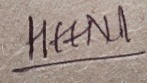 Signature								Signature		(Program Chairperson & Vice Principal)				(Principal)Program: Bachelor of Management Studies (2023-24)Program: Bachelor of Management Studies (2023-24)Program: Bachelor of Management Studies (2023-24)Program: Bachelor of Management Studies (2023-24)Program: Bachelor of Management Studies (2023-24)Program: Bachelor of Management Studies (2023-24)Semester: I Semester: I Semester: I Semester: I Course: Business Etiquette & Body LanguageCourse: Business Etiquette & Body LanguageCourse: Business Etiquette & Body LanguageCourse: Business Etiquette & Body LanguageCourse: Business Etiquette & Body LanguageCourse: Business Etiquette & Body LanguageCode:  Code:  Code:  Code:  Teaching Scheme Teaching Scheme Teaching Scheme Teaching Scheme Teaching Scheme Evaluation Scheme Evaluation Scheme Evaluation Scheme Evaluation Scheme Evaluation Scheme Lectures Practical Tutorial Tutorial Credits Theory Theory Theory Practical Practical Lectures Practical Tutorial Tutorial Credits Internal External External Internal External 30Nil Nil Nil 02 20   30  30 Nil Nil Internal Component Internal Component Internal Component Internal Component Internal Component Internal Component Internal Component Internal Component Internal Component Internal Component Class Test Class Test Class Test Assignments Assignments Assignments Assignments Class Participation  Class Participation  Class Participation     10 (Average of 2 tests)   10 (Average of 2 tests)   10 (Average of 2 tests)   10   10   10   10Nil Nil Nil Learning Objectives Learning Objectives Learning Objectives Learning Objectives Learning Objectives Learning Objectives Learning Objectives Learning Objectives Learning Objectives Learning Objectives To understand the role and applicability of Business Etiquette in modern business world.To identify & differentiate between good and poor Business Etiquette.To analyse appropriate etiquette for various situationsTo understand and interpret Body Language To implement appropriate Body Language at workplace.To understand the role and applicability of Business Etiquette in modern business world.To identify & differentiate between good and poor Business Etiquette.To analyse appropriate etiquette for various situationsTo understand and interpret Body Language To implement appropriate Body Language at workplace.To understand the role and applicability of Business Etiquette in modern business world.To identify & differentiate between good and poor Business Etiquette.To analyse appropriate etiquette for various situationsTo understand and interpret Body Language To implement appropriate Body Language at workplace.To understand the role and applicability of Business Etiquette in modern business world.To identify & differentiate between good and poor Business Etiquette.To analyse appropriate etiquette for various situationsTo understand and interpret Body Language To implement appropriate Body Language at workplace.To understand the role and applicability of Business Etiquette in modern business world.To identify & differentiate between good and poor Business Etiquette.To analyse appropriate etiquette for various situationsTo understand and interpret Body Language To implement appropriate Body Language at workplace.To understand the role and applicability of Business Etiquette in modern business world.To identify & differentiate between good and poor Business Etiquette.To analyse appropriate etiquette for various situationsTo understand and interpret Body Language To implement appropriate Body Language at workplace.To understand the role and applicability of Business Etiquette in modern business world.To identify & differentiate between good and poor Business Etiquette.To analyse appropriate etiquette for various situationsTo understand and interpret Body Language To implement appropriate Body Language at workplace.To understand the role and applicability of Business Etiquette in modern business world.To identify & differentiate between good and poor Business Etiquette.To analyse appropriate etiquette for various situationsTo understand and interpret Body Language To implement appropriate Body Language at workplace.To understand the role and applicability of Business Etiquette in modern business world.To identify & differentiate between good and poor Business Etiquette.To analyse appropriate etiquette for various situationsTo understand and interpret Body Language To implement appropriate Body Language at workplace.To understand the role and applicability of Business Etiquette in modern business world.To identify & differentiate between good and poor Business Etiquette.To analyse appropriate etiquette for various situationsTo understand and interpret Body Language To implement appropriate Body Language at workplace.Learning Outcomes Learning Outcomes Learning Outcomes Learning Outcomes Learning Outcomes Learning Outcomes Learning Outcomes Learning Outcomes Learning Outcomes Learning Outcomes The learner will be able to identify appropriate Business Etiquette for various professional scenarios and make a strong professional presence.The learner will be able to different between the elements of Body Language and apply for effective non-verbal business communication.The learner will be able to improve his/her professional presence at workplace.The learner will be able to identify appropriate Business Etiquette for various professional scenarios and make a strong professional presence.The learner will be able to different between the elements of Body Language and apply for effective non-verbal business communication.The learner will be able to improve his/her professional presence at workplace.The learner will be able to identify appropriate Business Etiquette for various professional scenarios and make a strong professional presence.The learner will be able to different between the elements of Body Language and apply for effective non-verbal business communication.The learner will be able to improve his/her professional presence at workplace.The learner will be able to identify appropriate Business Etiquette for various professional scenarios and make a strong professional presence.The learner will be able to different between the elements of Body Language and apply for effective non-verbal business communication.The learner will be able to improve his/her professional presence at workplace.The learner will be able to identify appropriate Business Etiquette for various professional scenarios and make a strong professional presence.The learner will be able to different between the elements of Body Language and apply for effective non-verbal business communication.The learner will be able to improve his/her professional presence at workplace.The learner will be able to identify appropriate Business Etiquette for various professional scenarios and make a strong professional presence.The learner will be able to different between the elements of Body Language and apply for effective non-verbal business communication.The learner will be able to improve his/her professional presence at workplace.The learner will be able to identify appropriate Business Etiquette for various professional scenarios and make a strong professional presence.The learner will be able to different between the elements of Body Language and apply for effective non-verbal business communication.The learner will be able to improve his/her professional presence at workplace.The learner will be able to identify appropriate Business Etiquette for various professional scenarios and make a strong professional presence.The learner will be able to different between the elements of Body Language and apply for effective non-verbal business communication.The learner will be able to improve his/her professional presence at workplace.The learner will be able to identify appropriate Business Etiquette for various professional scenarios and make a strong professional presence.The learner will be able to different between the elements of Body Language and apply for effective non-verbal business communication.The learner will be able to improve his/her professional presence at workplace.The learner will be able to identify appropriate Business Etiquette for various professional scenarios and make a strong professional presence.The learner will be able to different between the elements of Body Language and apply for effective non-verbal business communication.The learner will be able to improve his/her professional presence at workplace.Pedagogy Pedagogy Pedagogy Pedagogy Pedagogy Pedagogy Pedagogy Pedagogy Pedagogy Pedagogy Lecture, Audio-visual, Research Papers, Case Studies, Simulations, Assignments, Project work, Group Discussions. Lecture, Audio-visual, Research Papers, Case Studies, Simulations, Assignments, Project work, Group Discussions. Lecture, Audio-visual, Research Papers, Case Studies, Simulations, Assignments, Project work, Group Discussions. Lecture, Audio-visual, Research Papers, Case Studies, Simulations, Assignments, Project work, Group Discussions. Lecture, Audio-visual, Research Papers, Case Studies, Simulations, Assignments, Project work, Group Discussions. Lecture, Audio-visual, Research Papers, Case Studies, Simulations, Assignments, Project work, Group Discussions. Lecture, Audio-visual, Research Papers, Case Studies, Simulations, Assignments, Project work, Group Discussions. Lecture, Audio-visual, Research Papers, Case Studies, Simulations, Assignments, Project work, Group Discussions. Lecture, Audio-visual, Research Papers, Case Studies, Simulations, Assignments, Project work, Group Discussions. Lecture, Audio-visual, Research Papers, Case Studies, Simulations, Assignments, Project work, Group Discussions. Module Module Content Module wise Pedagogy Used Duration of Module IBusiness EtiquetteIntroduction:Meaning, Significance, Etiquette & Ethics, Etiquette & Perception of Civility, Consequences of PoorProfessional Etiquette,Principles of Professional Behaviour,Types of Business Etiquette:Dining Etiquette- Do’s & Don’tsDressing Etiquette- Do’s & Don’tsMeeting Etiquette- Do’s & Don’tsTelephone Etiquette- Do’s & Don’tsEmail Etiquette- Do’s & Don’tsHandshake Etiquette- Do’s & Don’tsCubicle Etiquette- Do’s & Don’tsNetworking Etiquette- Do’s & Don’tsSocial Media Etiquette- Do’s & Don’tsFeedback Etiquette- Do’s & Don’tsConversational Etiquette- Do’s & Don’tsPersonal Grooming - Do’s & Don’tsLecture, Audio-visual, Research Papers, Case Studies, Simulations, Assignments, Project work, Group Discussions. 15 lectures II Body LanguageIntroduction:Meaning, Significance of Body Language, Consequences of inappropriate Body Language, Nonverbal Communication & Body Language, Verbal Communication & Body Language, Elements of Body Language (Gestures, Postures, Facial Expressions, Paralanguage, Eye Contact, Kinesics)Application of Body Language:Body Language during Presentation, Body Language during Public Speaking, Body Language during Interviews, Body Language during Professional ConversationLecture, Audio-visual, Research Papers, Case Studies, Simulations, Assignments, Project work, Group Discussions. 15 lectures Continuous AssessmentDetailsMarksComponent 1 (CA-1) Internal class test (online or offline)2 Class tests will be taken for each courseMarks scored will be computed as the Average of the marks scored by the learner in the 2 Class tests carrying 10 Marks each10 marksComponent 2 (CA-2)Presentations/Project Work/ Viva-Voce/ Book Review/ Field visit & its presentations/ Entrepreneurship Fair/ Documentary filming/ Assignments/ Group Discussions Etc.10 marksQ. No.ParticularsMarksQ.1.Answer in briefOR      B)    Answer in brief 8Q.2.Answer in briefOR      B)    Answer in brief 8Q.3.Answer in briefOR      B)    Answer in brief 8Q.4.Case study/application based questions 6